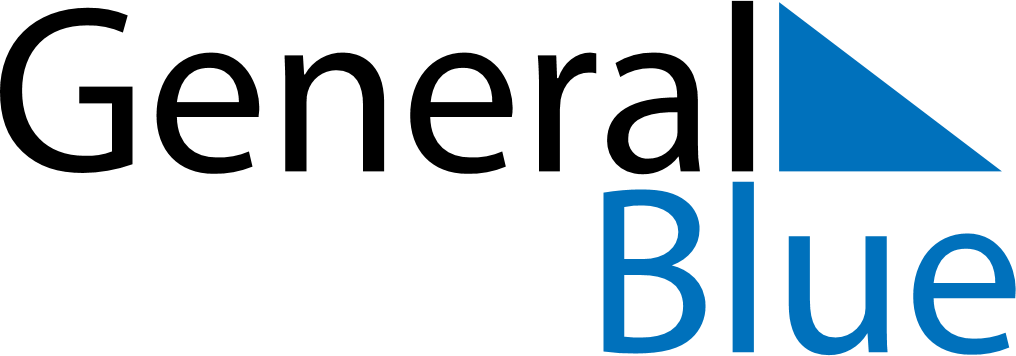 February 2024February 2024February 2024February 2024February 2024February 2024Kampung Bukit Baharu, Melaka, MalaysiaKampung Bukit Baharu, Melaka, MalaysiaKampung Bukit Baharu, Melaka, MalaysiaKampung Bukit Baharu, Melaka, MalaysiaKampung Bukit Baharu, Melaka, MalaysiaKampung Bukit Baharu, Melaka, MalaysiaSunday Monday Tuesday Wednesday Thursday Friday Saturday 1 2 3 Sunrise: 7:23 AM Sunset: 7:25 PM Daylight: 12 hours and 1 minute. Sunrise: 7:23 AM Sunset: 7:25 PM Daylight: 12 hours and 1 minute. Sunrise: 7:23 AM Sunset: 7:25 PM Daylight: 12 hours and 1 minute. 4 5 6 7 8 9 10 Sunrise: 7:23 AM Sunset: 7:25 PM Daylight: 12 hours and 1 minute. Sunrise: 7:23 AM Sunset: 7:25 PM Daylight: 12 hours and 1 minute. Sunrise: 7:23 AM Sunset: 7:25 PM Daylight: 12 hours and 1 minute. Sunrise: 7:23 AM Sunset: 7:25 PM Daylight: 12 hours and 1 minute. Sunrise: 7:23 AM Sunset: 7:26 PM Daylight: 12 hours and 2 minutes. Sunrise: 7:23 AM Sunset: 7:26 PM Daylight: 12 hours and 2 minutes. Sunrise: 7:23 AM Sunset: 7:26 PM Daylight: 12 hours and 2 minutes. 11 12 13 14 15 16 17 Sunrise: 7:23 AM Sunset: 7:26 PM Daylight: 12 hours and 2 minutes. Sunrise: 7:23 AM Sunset: 7:26 PM Daylight: 12 hours and 2 minutes. Sunrise: 7:23 AM Sunset: 7:26 PM Daylight: 12 hours and 2 minutes. Sunrise: 7:23 AM Sunset: 7:26 PM Daylight: 12 hours and 2 minutes. Sunrise: 7:23 AM Sunset: 7:26 PM Daylight: 12 hours and 2 minutes. Sunrise: 7:23 AM Sunset: 7:26 PM Daylight: 12 hours and 2 minutes. Sunrise: 7:23 AM Sunset: 7:26 PM Daylight: 12 hours and 2 minutes. 18 19 20 21 22 23 24 Sunrise: 7:23 AM Sunset: 7:26 PM Daylight: 12 hours and 3 minutes. Sunrise: 7:23 AM Sunset: 7:26 PM Daylight: 12 hours and 3 minutes. Sunrise: 7:23 AM Sunset: 7:26 PM Daylight: 12 hours and 3 minutes. Sunrise: 7:22 AM Sunset: 7:26 PM Daylight: 12 hours and 3 minutes. Sunrise: 7:22 AM Sunset: 7:26 PM Daylight: 12 hours and 3 minutes. Sunrise: 7:22 AM Sunset: 7:26 PM Daylight: 12 hours and 3 minutes. Sunrise: 7:22 AM Sunset: 7:26 PM Daylight: 12 hours and 3 minutes. 25 26 27 28 29 Sunrise: 7:22 AM Sunset: 7:25 PM Daylight: 12 hours and 3 minutes. Sunrise: 7:21 AM Sunset: 7:25 PM Daylight: 12 hours and 3 minutes. Sunrise: 7:21 AM Sunset: 7:25 PM Daylight: 12 hours and 4 minutes. Sunrise: 7:21 AM Sunset: 7:25 PM Daylight: 12 hours and 4 minutes. Sunrise: 7:21 AM Sunset: 7:25 PM Daylight: 12 hours and 4 minutes. 